Электронный выпуск новостей о текущих конкурсах российских фондов и программ(30) 2018СОДЕРЖАНИЕ:Конкурсы российских и международных фондов и программ	3Минобрнауки. Конкурсы 2019 года на право получения грантов Президента РФ для молодых российских ученых – кандидатов наук (конкурс МК-2019) и докторов наук (конкурс МД – 2019)	3Конкурс "Элементы и Люди", посвященный 150-летнему юбилею Периодической таблицы химических элементов Д.И. Менделеева	5Международные стипендиальные программы	6Гранты на обучение (стажировку) в Словакии в 2019-2020 учебном году	6Конкурс 2019 года на должность ассистента-преподавателя русского языка	7Конкурсы российских и международных фондов и программМинобрнауки. Конкурсы 2019 года на право получения грантов Президента РФ для молодых российских ученых – кандидатов наук (конкурс МК-2019) и докторов наук (конкурс МД – 2019)О своем желании принять участие в конкурсе просим сообщить Богдановой Екатерине Алексеевне (eka-andreeva@yandex.ru) до 24.01.2019г. В письме укажите, пожалуйста, ФИО, должность, кафедру и тему проекта, а также контактный телефон для связи. Эта информация необходима для оформления выписки из ученого совета университета. Печатный экземпляр заявки необходимо принести в управление научных исследований (наб. р. Мойки, к. 5, каб. 303) до 28.01 до 12:00 для подписания его у руководства университета.Министерство науки и высшего образования Российской Федерации совместно с Советом по грантам Президента Российской Федерации объявляет конкурсы 2019 года на право получения грантов Президента Российской Федерации для государственной поддержки молодых российских ученых – кандидатов наук (конкурс МК-2019) и молодых российских ученых – докторов наук (конкурс МД – 2019).Организатором конкурсов является Минобрнауки России.В конкурсах могут принимать участие российские научные или образовательные организации, а также организации, осуществляющие производство научно-технической продукции, за исключением казенных учреждений, имеющие трудовые отношения с молодыми российскими учеными - кандидатами наук (докторами наук), работы которых были представлены этими организациями на конкурс.• Конкурс МК-2019 – для государственной поддержки научных исследований, проводимых молодыми российскими учеными – кандидатами наук, возраст которых на момент окончания гранта не превышает 35 лет.На конкурс могут быть представлены работы, связанные с развитием тем кандидатских диссертаций, отличающиеся значительной научной новизной, свидетельствующие о заметном вкладе молодых ученых в развитие науки и техники и об их творческом даровании, а также связанные с подготовкой докторских диссертаций.• Конкурс МД-2019 – для государственной поддержки научных исследований, проводимых молодыми российскими учеными – докторами наук, возраст которых на момент окончания гранта не превышает 40 лет.На конкурс могут быть представлены работы, связанные с развитием тем докторских диссертаций. Организация имеет право подать несколько заявок по числу представляемых соискателей гранта. Каждый соискатель гранта может представить свою работу только в рамках одной заявки.Соискателями грантов не могут быть:Победители конкурсов 2018 года на право получения грантов Президента Российской Федерации для государственной поддержки молодых российских ученых – кандидатов наук (МК-2018) или молодых российских ученых – докторов наук (МД-2018);Получатели стипендии Президента Российской Федерации молодым ученым и аспирантам, осуществляющим перспективные научные исследования и разработки по приоритетным направлениям модернизации российской экономики конкурса на 2018-2020 гг.Предлагаемые к проведению научные исследования не должны являться повторением научных исследований, выполняемых в текущем или выполненных в предшествующем периоде за счет бюджетов бюджетной системы Российской Федерации и иных источников.Организации должны иметь необходимое оборудование, другие материальные и технологические возможности, положительную репутацию, исполнять обязательства по уплате налогов в бюджеты всех уровней и обязательных платежей в государственные внебюджетные фонды, должны быть платежеспособными, не находиться в процессе ликвидации, реорганизации, банкротства.Организации не могут участвовать в конкурсе, в случае если на их имущество наложен арест, и (или) их экономическая деятельность приостановлена.Гранты выделяются на 2-летний срок для финансирования расходов на проведение фундаментальных и прикладных научных исследований по следующим областям знаний:(01) Математика и механика;(02) Физика и астрономия;(03) Химия, новые материалы и химические технологии;(04) Биология и науки о жизни;(05) Науки о Земле, экологии и рациональном природопользовании;(06) Общественные и гуманитарные науки;(07) Медицина;(08) Технические и инженерные науки;(09) Информационно-телекоммуникационные системы и технологии;(11) Сельскохозяйственные науки.Размер гранта молодого ученого – кандидата наук составляет 600 тысяч рублей в год, включая оплату его труда и труда соисполнителей. В число соисполнителей должны входить, как минимум, 1 молодой ученый (до 35 лет), или аспирант (до 35 лет), или студент. Размер оплаты труда кандидата наук и его соисполнителей не может превышать 360 тысяч рублей в год.Размер гранта молодого ученого – доктора наук составляет 1 млн. рублей в год, включая оплату его труда и труда соисполнителей. В число соисполнителей должно входить не менее 3 человек. Соисполнителем может быть молодой ученый (до 35 лет), или аспирант (до 35 лет), или студент. Размер оплаты труда доктора наук и его соисполнителей не может превышать 600 тысяч рублей в год.При проведении экспертной оценки Совет по грантам учитывает такие критерии, как научный задел по заявленному исследованию за последние три года, планируемая активность научной деятельности соискателя гранта (в том числе, публикация научных статей в высокорейтинговых журналах Web of Science, Scopus и др.), оценка научного исследования, включающая новизну и прикладную значимость, достижимость результатов научного исследования.Списки соискателей гранта, Заявки которых признаны победителями конкурса, будут размещены на сайте федерального государственного бюджетного научного учреждения «Научно-исследовательский институт – Республиканский исследовательский научно-консультационный центр экспертизы» (grants.extech.ru) (ФГБНУ НИИ РИНКЦЭ).Сроки подачи заявок: до 31 января 2019 года.Полная информация о конкурсе на сайте: https://grants.extech.ru/docs/izv_2019.pdf Конкурс "Элементы и Люди", посвященный 150-летнему юбилею Периодической таблицы химических элементов Д.И. МенделееваВ рамках XIII Всероссийской Интернет-олимпиады по нанотехнологиям "Нанотехнологии - прорыв в будущее!" открыт прием работ на конкурс "Элементы и люди", посвященный году 150-летнего юбилея Периодической таблицы химических элементов Д.И. Менделеева.Организаторами конкурса выступают Московский государственный университет имени М.В.Ломоносова, Фонд Инфраструктурных и Образовательных Программ при поддержке Российского Химического Общества имени Д.И.Менделеева и портала Mendeleev.info. Конкурс проводится в рамках Международного года Периодической таблицы химических элементов, объявленного ООН.Основная цель Конкурса – поддержка школьников, студентов, аспирантов, молодых ученых, проводящих активную научную или проектную деятельность в области химии, физики, геологии, минералогии, технологии, исследований биологической активности отдельных элементов или их групп в Периодической таблице Д.И.Менделеева.Участникам конкурса "Элементы и люди" необходимо раскрыть роль периодического закона или особенностей отдельных элементов, их групп и семейств в какой-либо из областей науки и техники, например, в химии, химической технологии, геологии, минералогии, биологии, медицине, нанотехнологии, материаловедении, технике и технологии промышленных (инновационных) устройств.Заявка участника конкурса должна включать три компонента, подготовленных по одной и той же теме на основе результатов научно-исследовательской / проектной работы авторов (школьников, студентов, аспирантов, молодых ученых, специалистов):визуальный (фотоматериал),научно-популярный (эссе),научный (краткое научное сообщение).Авторам лучших работ будет предложено членство в РХО им. Д.И. Менделеева (в течение 3 лет, бесплатно) и погашение оргвзноса на Менделеевском Съезде 2019 года (одному победителю также будут компенсированы затраты на проживание) – крупнейшей химической и материаловедческой конференции с международным участием в Российской Федерации. В качестве дополнительных возможностей студенты, аспиранты, молодые ученые могут быть приглашены докладчиками на молодежную секцию Менделеевского Съезда 2019 года. Работы авторов с их согласия могут быть опубликованы на сайте www.nanometer.ru, в журнале "Химия и жизнь" и других научно-популярных журналах, а также на специализированном портале Mendeleev.info, участвующем в программе мероприятий юбилейного года Периодической таблицы элементов Д.И. Менделеева.Сроки подачи заявок: до 25 января 2019 года.Полная информация о конкурсе на сайте: http://enanos.nanometer.ru/contest/35 Международные стипендиальные программыГранты на обучение (стажировку) в Словакии в 2019-2020 учебном годуДепартамент международного сотрудничества Министерства науки и высшего образования Российской Федерации сообщает, что в соответствии с Соглашением между Министерством образования и науки Российской Федерации и Министерством образования Словацкой Республики о сотрудничестве в области образования от 7 ноября 2006 года в 2019/2020 учебном году осуществляется прием на обучение и повышение квалификации в Словацкой Республике российских студентов (5 месяцев), аспирантов и научно-педагогических работников (до 10 месяцев).Информация на английском и словацком языках, анкета и список документов для словацкой стороны размещены по адресу: http://www.minedu.sk/scholarships-offered-within-the-framework-of-bilateral-programs-of-cooperation-new/ Для российской стороны необходимо предоставить письмо-представление, биографическую справку, справку о знании словацкого или английского языка (на русском языке), первую страницу загранпаспорта (смотрите приложение).Документы для словацкой стороны (оригинал + копия на словацком или английском языке):Анкета (2 оригинала)CV.Мотивационное письмо.План на учебу или научную работу.Письмо - приглашение из словацкого вуза (если возможно).Рекомендательные письма: студенты - от 2 преподавателей; аспиранты - от 1 руководителя-профессора; преподаватели, научные работники - от 1 декана или научного руководителя.Академическая справка/выписка из зачетной книжки или диплом (заверенные в вузе).Список публикаций, относящийся к научной работе (для аспирантов и преподавателей).Фото на анкетах.Биографическая справкаБиографическая справка кандидата (справка - объективка) с указанием фамилии, имени, отчества, даты рождения, места рождения, данных российского внутреннего паспорта (включая гражданство), загранпаспорта домашнего адреса, контактного телефона и e-mail, с фотографией 3x4 см.Указать периоды обучения, специальность, факультет, награды, заслуги.Письмо-представлениеПисьмо-представление от российского университета на кандидата составляется в произвольной форме на имя директора Департамента международного сотрудничества Минобрнауки России Игоря Николаевича Ганьшина, за подписью ректора или проректора (на бланке вуза).Письмо-представление должно содержать следующую информацию:Статус в вузе (студент: курс, факультет, направление, специальность; магистрант: курс, факультет; направление, специальность; аспирант: год обучения, направление, специальность, преподаватель…).Страна, в которую направляется кандидат, на какой вид обучения или стажировку, язык обучения, период обучения (конкретные даты).В случае если известно место обучения (вуз) принимающей стороны, указать название учебного заведения, факультет, специальность.Почему университет рекомендует именно данного кандидата (заслуги).Документы для российской и словацкой стороны необходимо направить или привезти по адресу: Люсиновская ул., д. 51, г. Москва, 117997 (16 – Департамент международного сотрудничества Минобрнауки России).Контактное лицо: Полещук Ольга Дмитриевна,тел: (495) 788-65-91, e-mail: poleshchuk@list.ru.Срок записи он-лайн: до 01 марта 2019Полная информация о программе: http://im.interphysica.su/docs/2018/%D0%9C%D0%9D-4.2-1009/%D0%9C%D0%9D-4.2-1009.pdf  а также на сайте http://www.minedu.sk/scholarships-offered-within-the-framework-of-bilateral-programs-of-cooperation-new/Конкурс 2019 года на должность ассистента-преподавателя русского языкаФранцузский институт в Москве продолжает конкурс на должность ассистента-преподавателя русского языка.Участники программы ассистентов имеют возможность познакомиться с языком и культурой принимающей страны, а также поделиться в рамках своей работы в учебных учреждениях богатством своего родного языка и культуры.Данная программа способствует студенческой мобильности на европейском и международном уровне и позволяет студентам получить дополнительные знания в области преподавания языков, а также первый опыт работы, который, несомненно, станет важным для будущей карьеры.Полное досье должно направленно на электронный адрес Евгении Берниго evgenia.roganova@ifrussie.ru Результаты отбора будут размещены на сайте в мае 2019 года.Если есть вопросы по программе, звоните по телефону 8 495 917 79 26 или пишите на электронный адрес evgenia.roganova@ifrussie.ruСрок подачи документов: до 25 января 2019Полная информация о программе: www.institutfrancais.ruУважаемые коллеги!Перед отправкой заявки на любой конкурс, ее необходимо зарегистрировать в Информационно-аналитическом отделе Управления научных исследований у Екатерины Алексеевны Богдановой.Подробную информацию о конкурсах, конкурсную документацию, консультации по оформлению заявок Вы можете получить в информационно-аналитическом отделе Управления научных исследований (5 корпус, комн. 303)Информация о конкурсах, грантах, стипендиях, конференциях размещена на веб-странице РГПУ им. А.И. Герцена по ссылке:https://www.herzen.spb.ru/main/nauka/grants/Предыдущие номера электронного выпуска Вы можете найти на нашем сайте по адресам:https://www.herzen.spb.ru/main/nauka/grants/bulletin/РГПУ им. А.И. Герцена,Управление научных исследований«Информационно-аналитический отдел»,Тел: 36-44, 36-46E-mail: iao@herzen.spb.ru2018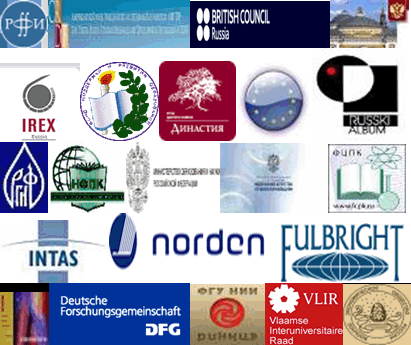 КОНКУРСЫ РОССИЙСКИХ И МЕЖДУНАРОДНЫХ ФОНДОВ И ПРОГРАММ